УТВЕРЖДАЮДиректор муниципального автономного учреждения «Городской спортивно-культурный комплекс»ПЛАНПротиводействия коррупции в муниципальном казённом учреждении «Городской спортивно-культурныйкомплекс» на 2021-2022 годы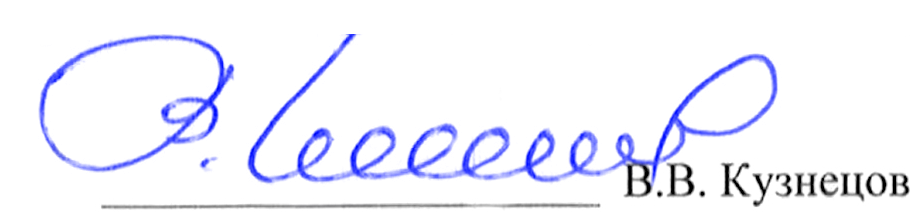 №МероприятиеОтветственное лицоСрокисполненияОжидаемые результаты1.Создать и обеспечить свободный доступ к журналу жалоб и предложений для граждан желающих оставить сообщения о фактах проявления коррупции и злоупотребления сотрудниками учреждения своего служебного положения.ДиректорпостоянноВыявление и устранение причин и условий, способствующих совершению коррупционных правонарушений в учреждении путём анализа жалоб граждан.2.Анализ обращений граждан на предмет наличия в них информации о фактах коррупции со стороны сотрудников учреждения.ДиректорежеквартальноВыявление случаевкоррупционныхправонарушений.3.Формирование в коллективе учреждения нетерпимости к фактам взяточнества, проявления корыстных интересов в ущерб.ДиректорпостоянноВыработка и формирование у сотрудников учреждения нетерпимого отношения к коррупционному проявлению.Интересам учреждения.4.Контроль над целевым направлением, рациональным использованием денежных средств и недопущение их нецелевого использования.ДиректорпостоянноВыявление и устранение причин и условий, способствующих совершению коррупционных правонарушений.5.Сдача отчёта об исполнении Планов о выполнении мероприятий.Директордо 3 марта годаследующего за отчётнымВ соответствии с приказом председателя Комитета по ФК и С администрации г. Перми.6.Создание и поддержка в сети Интернет официального сайта МАУ "ГСКК" г. Перми раздела «Противодействие коррупции».ДиректорпостоянноДля реализации целей прозрачности. Обеспечение граждан своевременной и точной информацией об исполнении плана противодействия коррупции.7.Опубликование на официальном сайте учреждения отчётов о реализации Планов.Директордо 1 марта годаследующего за отчётнымВ соответствии с Приказом председателя Комитета по ФК и С администрации г. Перми.